Find out about the following philosophers and their contribution to the historical development of the philosophy of religion: Design a booklet/handout /PPFind out about the following arguments for the existence of God: Make notes Design a revision Aid for each argument for the existence of God –A3In his First Way, Aquinas is seeking to prove the existence of God through motion and change. Write an explanation of Aquinas’s First Way in your own words, but include direct quotes from Aquinas. Always use examples in your notes and answers- it shows you understand the work and help to satisfy the trigger word ‘Explain’ in a question – fire and wood, marble and sculptor (research this idea).Write an explanation of Aquinas’s Second Way in your own words, but include direct quotes from Aquinas and the domino example – the movement of the dominoes needs a first cause.Write an explanation of Aquinas’s Third Way in your own words, but include direct quotes from Aquinas and include explanations of contingent and necessaryAnswer the following questions: Summer Preparation WorkPhilosophy of ReligionSection AArguments for the existence of God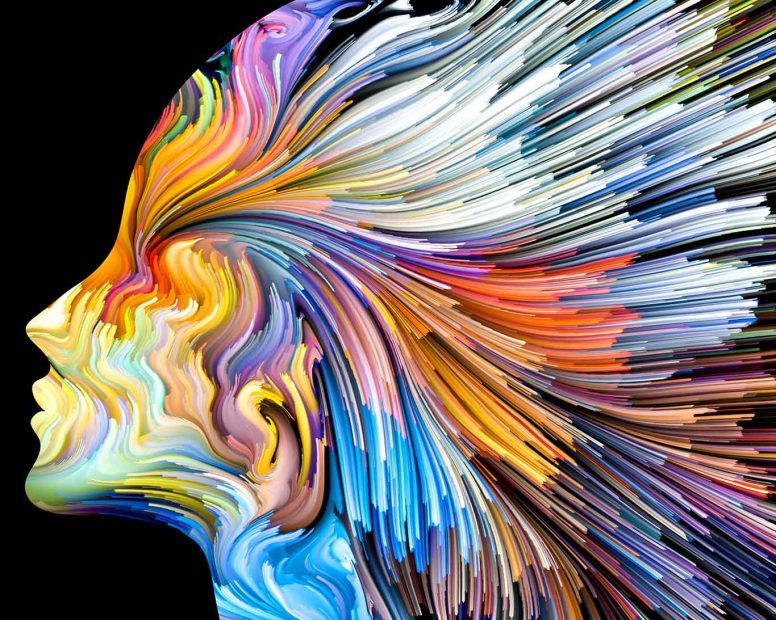 Some influential philosophersPhilosophers Time line Socrates (470-399 BC)Plato(c. 428-347 BC)Aristotle (384-322 BC)St Augustine (AD 354-430)St Thomas Aquinas(1224-1274)Rene Descartes (1596-1650)John Locke (1632-1704)David  Hume (1711-1776)Immanuel Kant (1724-1804)Bertrand Russell(1872-1970)William Ockham (1285-1347)PhilosophersTime lineContributionSocrates (470-399 BC)Plato(c. 428-347 BC)Aristotle (384-322 BC)St Augustine (AD 354-430)St Thomas Aquinas(1224-1274)Rene Descartes (1596-1650)John Locke (1632-1704)David  Hume (1711-1776)Immanuel Kant (1724-1804)Bertrand Russell(1872-1970)William Ockham (1285-1347)Argument for the existence of GodPhilosophers/scholarsCriticismWeaknesses and strengthsDesignPaley’s analogical argumentHumeOntologicalAnselm’s a priori argumentProslogium 2Proslogium 3Gaunilo and KantCosmologicalAquinas' Way 3. The argument from contingency and necessity.Hume and RussellKEYWORDSMEANINGA posteriorEmpiricalInductive AnalogicalNature theology Special revelation AnthropomorphicOmnipotentAnthropic principleFideism A prioriDeductive Analytic statementsNecessary truths Necessary thingsSyntheticCosmosBrute factInfinite regressOccam’s RazorGrace The Cosmological exam preparationAExplain Paley’s argument for the existence of god based on the apparent order and design in the world (250 words)BWrite an account of Anselm’s ontological argument. You must separate out his two forms (250 words)CExplain Aquinas’ cosmological argument (250 words)